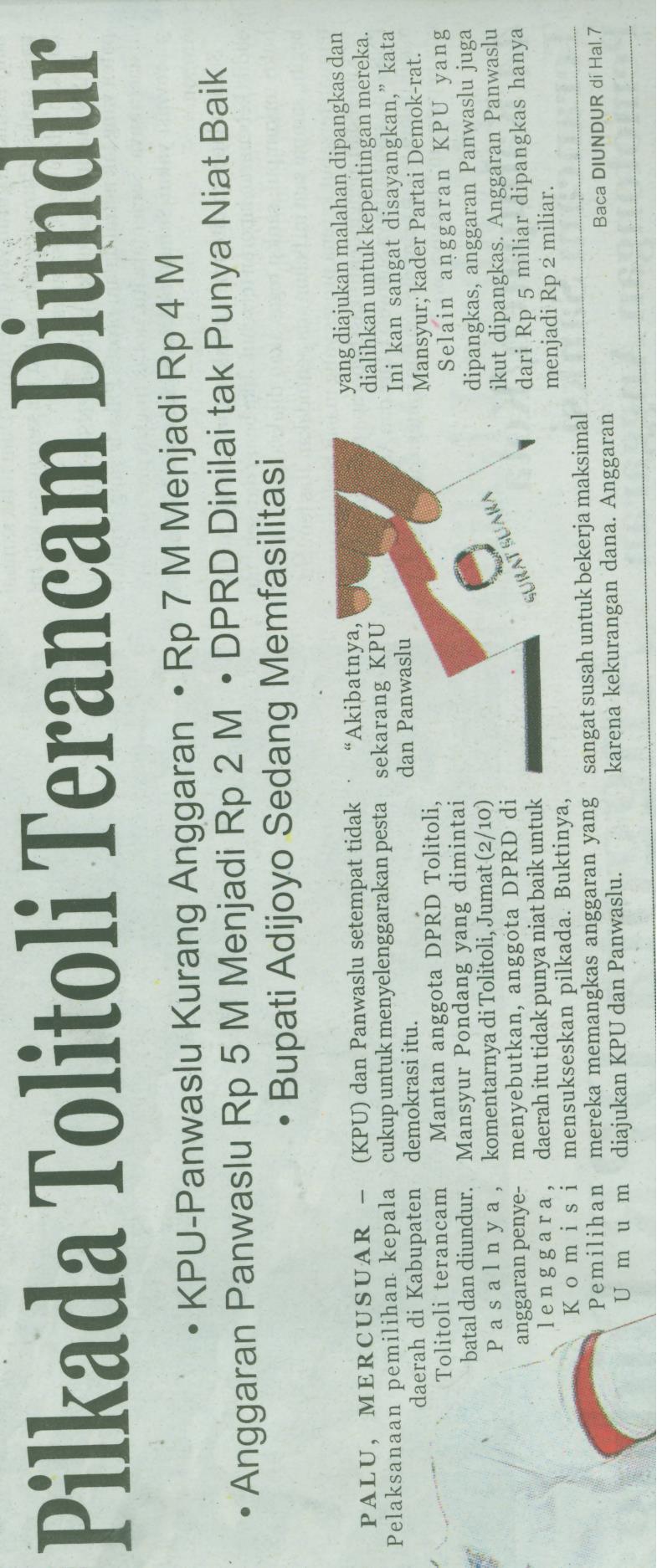 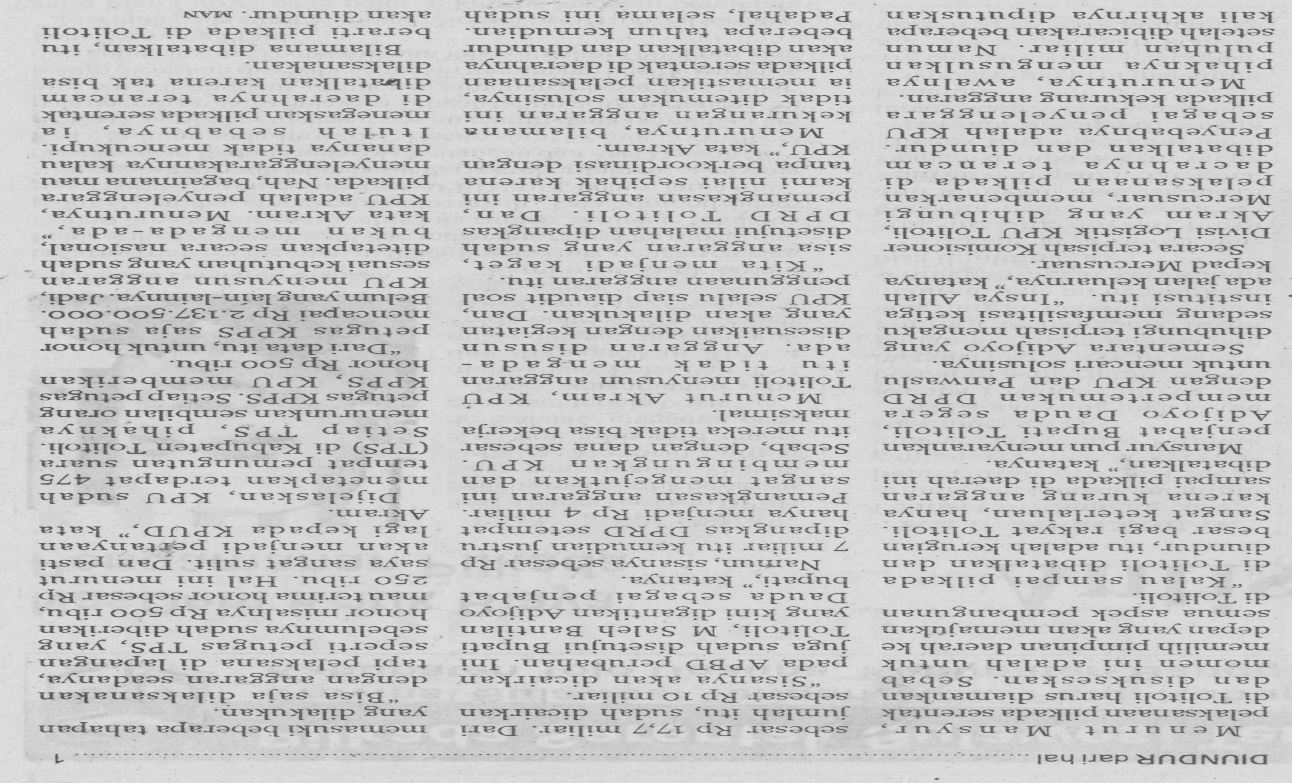 Harian    :MercusuarKasubaudSulteng IHari, tanggal:Jum’at, 02 Oktober 2015KasubaudSulteng IKeterangan:Pilkada Tollitoli Terancam DiundurKasubaudSulteng IEntitas:PaluKasubaudSulteng I